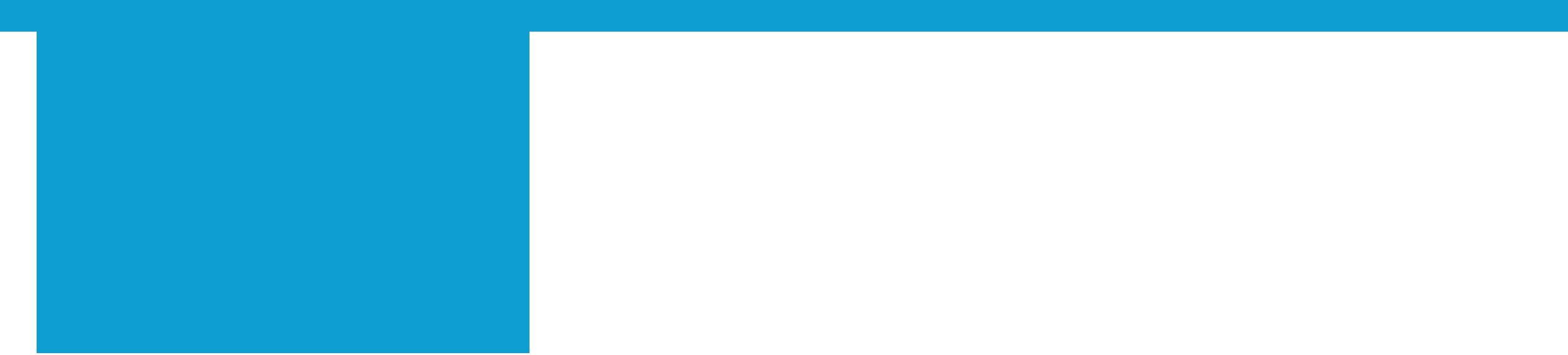 MAYANK Web DeveloperMayank.361901@2freemail.com COVER LETTERHelloSir/ma’am,My name is Maynak and having 3 years of experience in web designing and developement. I am a Self-directed and motivated Website Designer who works effectively in a dynamic environment. Fluent in WORDPRESS Framework, HTML, HTML5,CSS ,CSS3 and PHP. I am career oriented and unique driver for any web project .Handling clients to discuss the objectives and requirements Understanding the client’s needs and developing suitable concepts Estimating the amount of time needed to complete projects Developing different types of UI and layouts as per brand guidelines Produce excellent visual solutions Working with different types of media, including computer aided design, and photography Working alone or as part of a team as per the requirements of the project Collaborating with copywriters, photographers, and account managers to give the best service to the clients Signature:Mayank 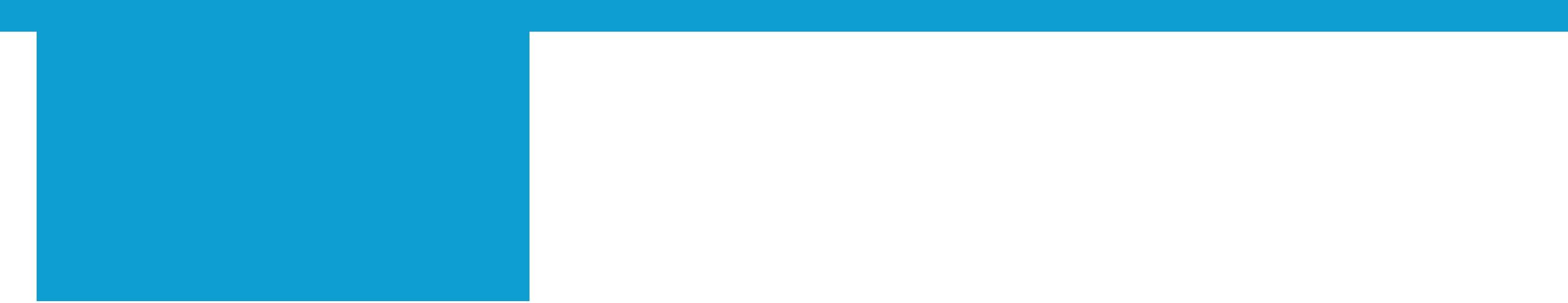 MAYANK Web Developer Profile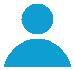 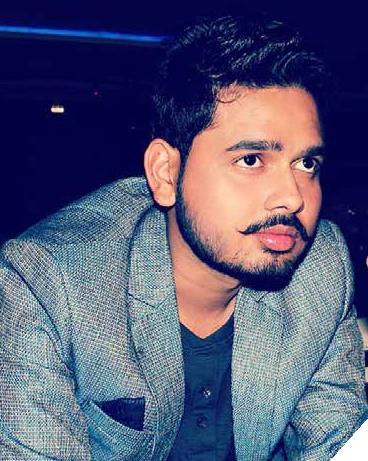 Date of Birth07 12 1991Married StatusUnmarriedLanguageEnglish, Hindi Employment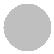 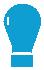 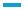 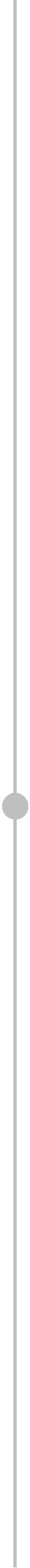 Developer/wordpress Designer | Cruzon studios | 2014 - PresentResearched, designed and implemented scalable applications for information identification, extraction, analysis, retrieval and indexing. Worked effectively with design teams to ensure software solutions elevated client side experience. Interfaced with business analysts, developers and technical support to determine the best requirement specifications. word press designer •	plugin customizationtheme customization Web Developer(Trainee) | Heartz infotech | 6-Months•	Implemented designs, including experimentation and multiple iterations.Stored, retrieved and manipulated data for close analysis of system capabilities. .net /HTML /CSS learning  Proffesional Skills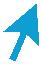 Wordpress customization 9.0 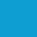  Personal Skills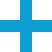 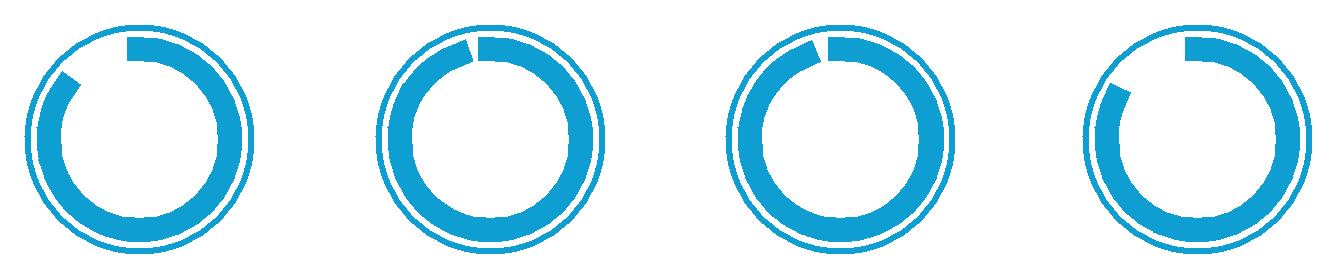 90%	98%	95%	85%Creativity	Communication	Team Work	CodingWeb DeveloperWho Am I ?I am a Developer who loves to create visual stories. Currently i am working as a Wordpress Developer and Designer in Cruzon Studios.Design trends keep changing and I like to keep myself updated with the same and also all the technologies that aid in designing and devoloping.Why Choose me ?I’m in love with wordpressI like Coding & developing App3 years experience in Designing and DevelopementEqual balance of creative and analytical thinking.Great liaison between technical and non-technical people.Great Knowledge of UI & UX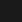  Achivement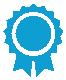 Employee Of the Year award | cruzon Studios | 2016An Agency based award, i got it for best productivity in web.Business Plan For a Start-UpI Got a silver award in the category of ‘Best Business Plan’ Education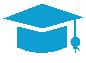 B.Tech in Information technology | 2009-2013From satya group of institute, Palwal, IndiaTop 80% of class •	Advanced Computer Science coursesSeminar in Business Software Design Intermediate in Science | 2011I Completed my 12th with 74% from SVM College, Kanpur, India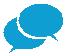 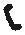 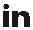 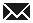 Wordpress9.0Wordpress9.0HTML & XML9.0HTML & XML9.0HTML58.0HTML58.0SEO8.0SEO8.0CSS7.0CSS7.0CSS7.0Plug-in Customization9.0Plug-in Customization9.0Plug-in Customization9.0Server Migration9.0Server Migration9.0